Załącznik nr 6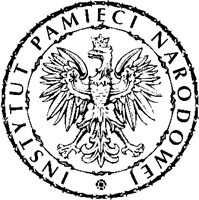 III Ogólnopolski Turniej Gwiaździstej EskadryKarta DrużynyEliminacje KADECIFinał KADECIGra do dwóch zwycięstw*dotyczy tylko finału ogólnopolskiegoPunktacja: Wygrana 2:0 – 3 pkt. / 2:1 – 2 pkt.  Przegrana  1:2 – 1 pkt. / 0:2 – 0 pkt.Gry: Dywizjon 303, Alarm dla Warszawy 111, W obronie Lwowa 7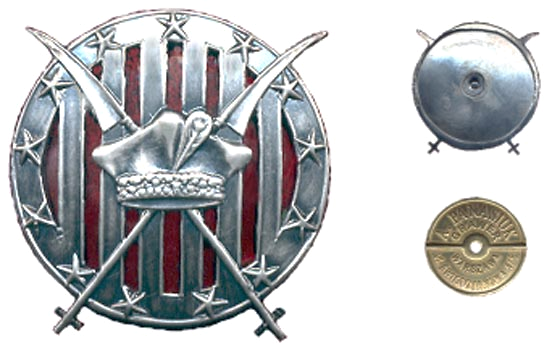 Imiona i nazwiska uczestnikówNumer startowyNazwa szkołyNumer startowy                           PUNKTACJA                           PUNKTACJA                           PUNKTACJA                           PUNKTACJA                           PUNKTACJA                           PUNKTACJAGRARundaRundaRundaRundaTest wiedzy historycznej*GRAI IIIIIIVTest wiedzy historycznej*303……………………………..111……………………………..7……………………………..razem……………………………..                           PUNKTACJA                           PUNKTACJA                           PUNKTACJA                           PUNKTACJA                           PUNKTACJA                           PUNKTACJAGRAGRA303……………………………..111……………………………..7……………………………..razem……………………………..